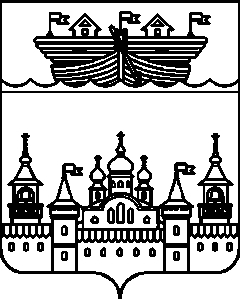 АДМИНИСТРАЦИЯГЛУХОВСКОГО СЕЛЬСОВЕТАВОСКРЕСЕНСКОГО МУНИЦИПАЛЬНОГО РАЙОНА НИЖЕГОРОДСКОЙ ОБЛАСТИПОСТАНОВЛЕНИЕ03 августа 2020 года	№ 50О проведении на территории Глуховского сельсовета операции «Жильё»В соответствии со ст. 19, ст. 25 Федерального Закона от 21 декабря 1994 года №69-ФЗ «О пожарной безопасности», правилами противопожарного режима в РФ, утверждёнными постановлением Правительства РФ от 25 апреля 2012 года № 390 «О противопожарном режиме», Федеральным законом от 6 октября 2003 года № 131-ФЗ «Об общих принципах организации местного самоуправления в Российской Федерации», постановлением Правительства Нижегородской области от 2 сентября 2016 года № 599 «Об утверждении Положения о профилактике пожаров в Нижегородской области», администрация Глуховского сельсовета Воскресенского муниципального района Нижегородской области постановляет:1.Провести на территории Глуховского сельсовета операцию «Жильё» в период с 1 сентября 2020 года по 31 марта 2021года.1.1Совместно с ОНД и ПР по Воскресенскому району ГУ МЧС России по Нижегородской области, отделом МВД РФ по Воскресенскому району и представителями организаций, организовать работу по противопожарной пропаганде населения, провести осмотр противопожарного состояния жилого фонда Глуховского сельсовета. Особое внимание обратить на места проживания одиноких престарелых граждан, неблагополучных многодетных семей и граждан, злоупотребляющих спиртными напитками.1.2 Для обеспечения пожарной безопасности при эксплуатации многоквартирных домов, а также домов с низкой устойчивостью при пожаре организовать работу по включению ремонта внутридомовых инженерных систем электроснабжения в региональную программу по проведению капитального ремонта жилищного фонда1.3. В срок до 15 октября 2020 года направить в КЧС и ОПБ, через сектор ГОЧС и МП администрации района актуализированную информацию о лицах, ведущих асоциальный образ жизни, одиноко проживающих гражданах преклонного возраста.1.4 Провести общие собрания жителей улиц по вопросам соблюдения требований пожарной безопасности.1.5 Организовать распространение среди населения агитационных и пропагандистских материалов на противопожарную тематику.1.6. Провести осмотр домовладений в местах проживания одиноких престарелых граждан, неблагополучных многодетных семей и граждан, злоупотребляющих спиртными напитками.1.7 В здании администрации Глуховского сельсовета организовать работу уголков пожарной безопасности, на которых разместить следующую информацию:-инструкции о мерах пожарной безопасности;-порядок действий персонала в случае возникновения пожара;-профилактические памятки (с учётом сезонных особенностей и особенностей контингента, посещающего данный объект); -правила пользования первичными средствами пожаротушения.1.8 Ежемесячно в срок до 30 числа предоставлять в КЧС и ОПБ, через сектор ГОЧС и МП администрации района информацию о проведённой профилактической работе.1.9 О проводимой работе организовать предоставление отчётных сведений в ЕДДС Воскресенского муниципального района еженедельно по вторникам и ежемесячно (в период с 1 сентября по 31 марта) еженедельно по вторникам и в последний вторник месяца по установленным формам отчёта на электронный адрес: edds-126@rambler.ru.2.Контроль над исполнением настоящего постановления оставляю за собой.3. Настоящее постановление ступает в силу со дня обнародования..Глава администрации						И.Ю.Дубова